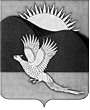 АДМИНИСТРАЦИЯПАРТИЗАНСКОГО МУНИЦИПАЛЬНОГО РАЙОНАПРИМОРСКОГО КРАЯРАСПОРЯЖЕНИЕВ целях реализации мероприятий муниципальной программы «Патриотическое воспитание граждан Партизанского муниципального района на 2011-2015 годы», утвержденной постановлением администрации Партизанского муниципального района от 07.09.2011 № 449, популяризации среди школьников и молодёжи воинской службы, и в связи с проведением общероссийского Дня призывникаОрганизовать и провести  23 апреля 2015 года на территории Партизанского района День призывника.Муниципальному казённому учреждению «Районный Дом культуры» Партизанского муниципального района (Арсентьев) подготовить концертную программу, посвящённую данному мероприятию.Отделу по спорту и молодёжной политике приобрести памятные подарки для вручения призывникам, проживающим на территории Партизанского муниципального района.4. Отделу бухгалтерского учета и отчетности администрации Партизанского муниципального района (Гридина) произвести расходы             на приобретение памятных подарков призывникам в пределах сметы расходов отдела по спорту и молодежной политике по разделу «Молодёжная политика».25. Общему отделу администрации Партизанского муниципального района (Кожухарова) разместить настоящее распоряжение  на официальном сайте администрации Партизанского муниципального района                                 в информационно-телекоммуникационной сети «Интернет»6. Контроль за выполнением настоящего распоряжения оставляю               за собой.И.о. главы Партизанскогомуниципального района						 В.Г.Головчанский17.04.2015село Владимиро-Александровское                            № 88-рО проведении на территории Партизанскогомуниципального района Дня призывника